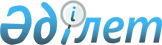 Об утверждении Плана мероприятий по реализации Государственной программы "Развитие космической деятельности в Республике Казахстан на 2005-2007 годы"
					
			Утративший силу
			
			
		
					Постановление Правительства Республики Казахстан от 14 апреля 2005 года N 352. Утратило силу постановлением Правительства Республики Казахстан от 19 сентября 2009 года № 1411

      Сноска. Утратило силу постановлением Правительства РК от 19.09.2009 № 1411.      В целях реализации Указа Президента Республики Казахстан от 25 января 2005 года N 1513 "О развитии космической деятельности в Республике Казахстан на 2005-2007 годы" Правительство Республики Казахстан  ПОСТАНОВЛЯЕТ : 

      1. Утвердить прилагаемый План мероприятий по реализации Государственной программы "Развитие космической деятельности в Республике Казахстан на 2005-2007 годы" (далее - План мероприятий). 

      2. Центральным исполнительным органам: 

      1) принять меры по реализации Плана мероприятий; 

      2) по итогам полугодия к 10 июля и 10 января представлять информацию о ходе исполнения Плана мероприятий в Министерство образования и науки Республики Казахстан. 

      3. Министерству образования и науки Республики Казахстан обеспечить представление в Правительство Республики Казахстан сводной информации о ходе выполнения Плана мероприятий ежегодно к 25 июля и 25 января. 

      4. Контроль за исполнением настоящего постановления возложить на Заместителя Премьер-Министра Республики Казахстан Есимова А.С. 

      5. Настоящее постановление вводится в действие со дня подписания.       Премьер-Министр 

      Республики Казахстан Утвержден                 

постановлением Правительства         

Республики Казахстан            

от 14 апреля 2005 года N№352         

           ПЛАН МЕРОПРИЯТИЙ ПО РЕАЛИЗАЦИИ ГОСУДАРСТВЕННОЙ 

          ПРОГРАММЫ "РАЗВИТИЕ КОСМИЧЕСКОЙ ДЕЯТЕЛЬНОСТИ 

            В РЕСПУБЛИКЕ КАЗАХСТАН НА 2005-2007 ГОДЫ"  <*>       Сноска. Внесены изменения - постановлением Правительства РК от 3 октября 2005 г.  N 989 ; от 15 февраля 2008 года  N 144 . 

      Финансовые затраты, связанные с реализацией Программы, составляют всего 44364,75 млн. тенге. 

      Республиканский бюджет всего 44064,75 млн. тенге, в том числе в 2005 году - 14861,2 млн. тенге. 

      Инвестиции всего - 300.0 млн. тенге, в том числе, 2005 год - 150.0 млн. тенге; 2006 год - 150.0 млн. тенге. 

      Финансовые затраты, связанные с созданием и запуском КА "Kazsat" и КРК "Байтерек", составляют 38346.39 млн. тенге, в т.ч. 4000,0 млн. тенге выделено на создание и запуск КА "Kazsat" в 2004 году (пункт 1 плана мероприятий). 

      Финансовые затраты из республиканского бюджета на обеспечение научно- 

исследовательских и опытно-конструкторских работ составляют 5582,1 млн. тенге, в том числе в 2005 году - 2179,9 млн. тенге, 2006 году - 2232,6 млн. тенге, 2007 году - 1169,6 млн. тенге. На указанные виды работ планируется привлечение инвестиций в размере 300 млн. тенге, в том числе в 2005 году - 150 млн. тенге, 2006 году - 150 млн. тенге. 

      Финансовые средства на подготовку, переподготовку, повышение квалификации специалистов и другие образовательные мероприятия составляют всего 455,3 млн. тенге, в том числе - 285,8 млн. тенге в рамках данной Программы по бюджетным программам: 

      002 "Фундаментальные и прикладные научные исследования" (подпрограмма 101 "Прикладные научные исследования") составляют всего 150,0 млн. тенге, в том числе 2005 год - 50 млн. тенге; 2006 год - 50,0 млн. тенге; 2007 год - 50,0 млн.тенге; 

      023 "Повышение квалификации и переподготовка кадров государственных организаций образования" составляют всего 123,8 млн. тенге, в том числе 2005 год - 43,4 млн. тенге; 2006 год - 39,6 млн. тенге; 2007 год - 40,8 млн. тенге; 

      025 "Методическое обеспечение системы образования и анализ качества образовательных услуг" составляют всего 12,0 млн. тенге, в том числе 2005 год - 3,0 млн. тенге; 2006 год - 4,0 млн. тенге; 2007 год - 5,0 млн. тенге. 

      Кроме того, на эти цели предусмотрены финансовые средства в объеме 85,0 млн. тенге и 84,5 млн. тенге соответственно по бюджетным программам: 

      020 "Подготовка специалистов с высшим и послевузовским профессиональным образованием" (подпрограмма 112 "Подготовка кадров в высших учебных заведениях Российской Федерации и Восточной Европы") составляют всего 85,0 млн. тенге, в том числе 2005 год - 31,0 млн. тенге; 2006 год - 27,0 млн. тенге; 2007 год - 27.0 млн. тенге; 

      006 "Техническое сопровождение системы мониторинга радиочастотного спектра и радиоэлектронных средств" составляют в 2005 году 84,5 млн. тенге. 

      Объемы расходов по мероприятиям, финансируемым за счет средств республиканского бюджета на 2006-2007 годы, будут уточняться в соответствии с Законом Республики Казахстан "О республиканском бюджете" на соответствующий финансовый год. 

       Сноска. В тексте, после Плана мероприятий, внесены изменения постановлением Правительства РК от 15 февраля 2008 года  N 144 .       Примечание: 

      расшифровка буквенных аббревиатур: 

      АИС - Агентство Республики Казахстан по информатизации и связи 

      МОН - Министерство образования и науки Республики Казахстан 

      МИТ - Министерство индустрии и торговли Республики Казахстан 

      МКИС - Министерство культуры, информации и спорта Республики Казахстан 

      МО - Министерство обороны Республики Казахстан 

      МЧС - Министерство по чрезвычайным ситуациям Республики Казахстан 

      МСХ - Министерство сельского хозяйства Республики Казахстан 

      МООС - Министерство охраны окружающей среды Республики Казахстан 

      МЭМР - Министерство энергетики и минеральных ресурсов Республики Казахстан 

      МТК - Министерство транспорта и коммуникаций Республики Казахстан 

      КНБ - Комитет национальной безопасности Республики Казахстан 

      МЭБП - Министерство экономики и бюджетного планирования Республики Казахстан 

      МЗ - Министерство здравоохранения Республики Казахстан       

      АЗР - Агентство Республики Казахстан по управлению земельными ресурсами 

      МИД - Министерство иностранных дел Республики Казахстан 

      МСЭ - Международный союз электросвязи 

      МЮ - Министерство юстиции Республики Казахстан 

      МФ - Министерство финансов Республики Казахстан 

      КА - космический аппарат 

      ТЗ - техническое задание 

      ТЭО - технико-экономическое обоснование 

      ФГБ - функциональный грузовой блок       

      ГИС - геоинформационная система 

      НКУ и CMC - наземный комплекс управления и средства электромагнитной совместимости 

      КРК - космический ракетный комплекс 

      РКТ - ракетно-космическая техника 

      РБ - Республиканский бюджет 

      РФ - Российская Федерация 

      МГТУ - Московский государственный технический университет 

      РГТУ - Российский государственный технический университет 

      МГАУ - Московский государственный авиационный университет 

      МГУГК - Московский государственный университет геодезии и картографии. 

       Сноска. В Примечание внесены изменения постановлением Правительства РК от 15 февраля 2008 года  N 144 . 
					© 2012. РГП на ПХВ «Институт законодательства и правовой информации Республики Казахстан» Министерства юстиции Республики Казахстан
				N 

п\п Мероприятия Форма 

завер- 

шения Ответ- 

ствен- 

ные за 

испол- 

нение Срок 

испол- 

нения Предпо- 

лагаемые 

расходы 

(млн. 

тенге) Источники 

финанси- 

рования 1 2 3 4 5 6 7 1. Разработка основ для создания и запуска отечественных 

космических аппаратов различного назначения  
1. Осуществить создание и запуск первого казахстанского 

геостационарного 

спутника связи и 

вещания "KazSat" Инфор- 

мация 

в МОН  АИС (созыв) 

МИТ 10 июля 

2005 

года, 

10 января2006 года  5016.8 - на 

2005 год Респуб- 

ликанский 

бюджет 

(далее - РБ) 2. Создать специальное 

конструкторско-тех- 

нологическое бюро 

космической техники Инфор- 

мация в 

Прави- 

тель- 

ство 

Респуб- 

лики 

Казах- 

стан МОН IV квар- 

тал 2007 года 290.9, 

в т.ч. 

по 

годам: 

2005 - 

130.9; 

2006 - 

80.0; 

2007 - 

80.0 РБ 3. Разработать технико- 

экономическое обо- 

снование создания 

универсальной кос- 

мической платформы 

для обеспечения 

функционирования 

КА на низкой около- 

земной и геостацио- 

нарной орбите Приказ МОН 20 сен- 

тября 

2007 

года 66.6, 

в т.ч. 

по 

годам: 

2005 - 

31.6; 

2006 - 

20.0; 

2007 - 

15.0 РБ 4. Подготовить предло- 

жения по созданию и 

запуску национально- 

го геостационарного спутника связи, 

непосредственного 

телевещания и пре- 

доставления интер- 

активных услуг 

мультимедиа Инфор- 

мация 

в Прави- 

тельст- 

во Рес- 

публики 

Казах- 

стан МОН (созыв) 

АИС 

МКИС 

КНБ 

(по 

согла- 

сова- 

нию) 25 января 

2007 

года 55.4, 

в т.ч. 

по 

годам: 

2005 - 

23.4; 

2006 - 

32 РБ 5. Разработать эскизный 

проект КА 

национальной  

космической системы дистанционного зондирования Земли Совмес- 

тный 

приказ МОН 

МО 

МЧС 

МСХ 

МООС 

МЭМР 20 декаб- 

ря  

2007 

года 420.0, 

в т.ч. 

по 

годам: 

2005 - 

60.0; 

2006 - 

304.0; 

2007 - 

56.0 РБ 6. Разработать проект- 

ные материалы по 

созданию КА научного 

назначения Приказ МОН 20 декаб- 

ря 

2006 

года 73.4, 

в т.ч. 

по 

годам: 

2005 - 

23.4; 

2006 - 

25.0; 

2007 - 

25.0 РБ 7. Выполнить пилотный 

проект по созданию 

многофункциональной 

системы персональной 

спутниковой связи 

"Гонец-М" Инфор- 

мация в 

Прави- 

тельст- 

во Рес- 

публики 

Казах- 

стан МОН (созыв)МЭМР 

МТК 

МЧС 

МО 25 января 

2007 

года 504.0, 

в т.ч. 

по 

годам: 

2005 - 

157.0; 

2006 - 

347.0 РБ 8. Принять участие в 

создании международ- 

ной системы радиа- 

ционного мониторинга 

космического 

пространства Инфор- 

мация 

в 

Прави- 

тель- 

ство 

Респуб- 

лики 

Казах- 

стан МОН 

(созыв) 

МЭМР 25 

июля 

2007 года 150.0, 

в т.ч. 

по 

годам: 

2005 - 

50.0; 

2006 - 

50.0; 

2007 - 

50.0 РБ 9. Обеспечить спецстой- 

кость аппаратуры 

за счет локальных 

экранов (защитных 

корпусов) критичес- 

ких элементов и 

проведения ресурсных 

испытаний защитных экранов к действию космического 

излучения Совмес- 

тный 

приказ МОН 

МЭМР 20 декаб- 

ря 

2007 

года 42.0, 

в т.ч. 

по 

годам: 

2005 - 

15.0; 

2006 - 

15.0; 

2007 - 

12.0 РБ 10. Разработать и внед- 

рить спецстойкую и 

экстратемпературо- 

стойкую электронную 

компонентную базу и 

провести ресурсные 

испытания к действию 

космического 

излучения Совмес- 

тный 

приказ МОН 

МЭМР 20 декаб- 

ря 

2007 

года 42.0, 

в т.ч. 

по 

годам: 

2005 - 

12.0; 

2006 - 

15.0; 

2007 - 

15.0 РБ 11. Осуществить работы 

по выделению и за- 

креплению за Респуб- 

ликой Казахстан 

точек стояния для 

казахстанских КА 

на геостационарной 

орбите Отчет в 

Прави- 

тельст- 

во Респуб- 

лики Казах- 

стан АИС 

МОН 25 января 

2008 

года Объемы финан- 

сирова- 

ния будут опреде- 

лены на этапе проведе- 

ния работ РБ   2. Развитие наземной инфраструктуры для запуска и 

управления космическими аппаратами различного назначения 2. Развитие наземной инфраструктуры для запуска и 

управления космическими аппаратами различного назначения 2. Развитие наземной инфраструктуры для запуска и 

управления космическими аппаратами различного назначения 2. Развитие наземной инфраструктуры для запуска и 

управления космическими аппаратами различного назначения 2. Развитие наземной инфраструктуры для запуска и 

управления космическими аппаратами различного назначения 2. Развитие наземной инфраструктуры для запуска и 

управления космическими аппаратами различного назначения 2. Развитие наземной инфраструктуры для запуска и 

управления космическими аппаратами различного назначения 12. Разработать проект- 

ную и конструкторс- 

кую документацию, 

провести работы 

по строительству и техническому оснащению КРК 

"Байтерек" Отчет в 

Прави- 

тельст- 

во Респуб- 

лики Казах- 

стан МОН (созыв)КНБ 

(по 

согла- 

сова- 

нию) 25 января 2008 

года 28796.5, 

т.ч. по 

годам: 

2005 - 

6585.0; 

2006 - 

11105.8; 

2007 - 

11105.7 РБ 

(041 

"Креди- 

тование 

создания 

КРК 

"Байте- 

рек" на космодро- 

ме "Бай- 

коныр") 13. Создать командно- 

измерительный ком- 

плекс Республики 

Казахстан на базе 

оптических и радио- 

технических средств 

полигона "Сары-Шаган" Отчет в 

Прави- 

тельст- 

во Респуб- 

лики Казах- 

стан МОН (созыв) 

КНБ 

(по 

согла- 

сова- 

нию) 25 января 2008 

года 1260.0, 

в т.ч. 

по 

годам: 

2005 - 

500.044; 

2006 - 

504.548; 

2007 - 

255.408 РБ 14. Модернизовать тех- 

нические средства 

радиополигона 

"Орбита" в городе 

Алматы Совме- 

стный 

приказ МОН 

КНБ 

(по 

согла- 

сова- 

нию) 20 декаб- 

ря 

2006 

года 60.0, 

в т. ч. 

по 

годам: 

2005 - 

40.0; 

2006 - 

20.0 РБ 15. Модернизировать 

экспериментальную 

базу "Космостанция"  

в городе Алматы Совме- 

стный 

приказ МОН 

КНБ 

(по 

согла- 

сова- 

нию) 20 декаб- 

ря  

2007 

года 21.0, 

в т.ч. 

по 

годам: 

2005 - 

7.0; 

2006 - 

7.0; 

2007 - 

7.0 РБ 16. Исключена -   от 15 февраля 2008 года  N 144. Исключена -   от 15 февраля 2008 года  N 144. Исключена -   от 15 февраля 2008 года  N 144. Исключена -   от 15 февраля 2008 года  N 144. Исключена -   от 15 февраля 2008 года  N 144. Исключена -   от 15 февраля 2008 года  N 144. 17. Осуществить строи- 

тельство и техни- 

ческое оснащение 

наземного комплекса 

управления и системы 

мониторинга связи в городе Акколь 

Акмолинской области 

в рамках проекта создания и запуска первого казахстанского гео- 

стационарного спут- 

ника связи и веща- 

ния "KazSat" Инфор- 

мация в 

Прави- 

тельст- 

во Респуб- 

лики Казах- 

стан МОН (созыв) 

АИС  

МО 

КНБ 

(по 

согла- 

сова- 

нию) 25 января 

2006 

года 533.126 

на 2005 

год РБ 

(004 

"Развитие 

нацио- 

нальной 

спутни- 

ковой 

системы 

связи и вещания") 3. Проведение работ по программе научных исследований и экспериментов Республики Казахстан для их реализации на борту Международной космической станции 3. Проведение работ по программе научных исследований и экспериментов Республики Казахстан для их реализации на борту Международной космической станции 3. Проведение работ по программе научных исследований и экспериментов Республики Казахстан для их реализации на борту Международной космической станции 3. Проведение работ по программе научных исследований и экспериментов Республики Казахстан для их реализации на борту Международной космической станции 3. Проведение работ по программе научных исследований и экспериментов Республики Казахстан для их реализации на борту Международной космической станции 3. Проведение работ по программе научных исследований и экспериментов Республики Казахстан для их реализации на борту Международной космической станции 3. Проведение работ по программе научных исследований и экспериментов Республики Казахстан для их реализации на борту Международной космической станции 18. Разработать комплек- 

сную программу 

проведения научных 

исследований и экс- 

периментов Респу- 

блики Казахстан на  

борту Международной 

космической станции Прог- 

рамма, утверж- 

денная прика- 

зом ми- 

нистра МОН 20 сен- 

тября 

2005 

года На 2005 

год - 

10.0  РБ 19. Изучение термодиффузии в металлических сплавах в твердом и жидком состоянии Научно- 

техни- 

ческий 

отчет МОН 20 декаб- 

ря 

2007 

года 110,452, в т.ч. по годам: 

2005 - 

50,0; 

2006 - 

40,0; 

2007 - 

20,452 РБ 20. Провести комплексные 

исследования по  

изучению оптических явлений в верхней атмосфере Научно- 

техни- 

ческий 

отчет МОН 20 декаб- 

ря 

2007 

года 100, 

в т.ч. 

по 

годам: 

2005 - 

40; 

2006 - 

30; 

2007 - 

30 РБ 21. Исследование молекулярно-биоло- 

гических механизмов воздействия факторов, имитирующих условия космического полета, на гены высших организмов и создание исходных устойчивых линий сельскохозяйственных культур Научно- 

техни- 

ческий 

отчет МОН 20 декаб- 

ря 

2007 

года 115, 

в т. ч. 

по 

годам: 

2005 - 

50; 

2006 - 

40; 

2007 - 

25 РБ 22. Разработка химических, биохимических и психофизиологических методов защиты человека в условиях повышенных перегрузок Научно- 

техни- 

ческий 

отчет МОН 20 декаб- 

ря 

2007 

года 57.5, 

в т.ч. 

по 

годам: 

2005 - 

25; 

2006 - 

20; 

2007 - 

12.5 РБ 23. Разработка биологически активных добавок и специализированных продуктов с направленными медико-биологически- 

ми свойствами, повышающими адаптационные возможности организма человека Научно- 

техни- 

ческий 

отчет МОН 20 декаб- 

ря 

2007 

года 57.5, 

в т. ч. 

по 

годам: 

2005 - 

25; 

2006 - 

20; 

2007 - 

12.5 РБ 24. Разработать техни- 

ческие предложения 

по оснащению много- 

целевого лаборатор- 

ного модуля на базе 

ФГБ-2 для реализации 

казахстанской научной программы Предло- 

жения 

в 

Прави- 

тель- 

ство 

Респуб- 

лики 

Казах- 

стан МОН 20 декаб- 

ря 

2005 

года На 2005 

год - 

150.0 РБ 4. Развитие информационных космических технологий на 

основе спутниковых телекоммуникационных сетей 4. Развитие информационных космических технологий на 

основе спутниковых телекоммуникационных сетей 4. Развитие информационных космических технологий на 

основе спутниковых телекоммуникационных сетей 4. Развитие информационных космических технологий на 

основе спутниковых телекоммуникационных сетей 4. Развитие информационных космических технологий на 

основе спутниковых телекоммуникационных сетей 4. Развитие информационных космических технологий на 

основе спутниковых телекоммуникационных сетей 4. Развитие информационных космических технологий на 

основе спутниковых телекоммуникационных сетей 25. Разработать эффек- 

тивные методы и 

технологии сбора, 

обработки, анализа 

и синтеза аэрокос- 

мических изображе- 

ний, моделирования 

процессов управлениякосмическими 

системами Отчет в 

Прави- 

тельст- 

во Рес- 

публики 

Казах- 

стан МОН (созыв)МИТ 

КНБ 

(по 

согла- 

сова- 

нию) 25 января 

2008 

года 125.0, 

в т.ч. 

по 

годам: 

2005 - 

60.0; 

2006 - 

30.0; 

2007 - 

35.0 РБ 26. Разработать техно- 

логические основы 

создания и приме- 

нения спутниковых 

информационно-теле- 

коммуникационных 

систем и обеспечения 

их безопасности. 

Разработать техни- 

ческие предложения 

по созданию нацио- 

нального космичес- 

кого сегмента спут- 

никовой системы 

телекоммуникаций, 

национальной системы 

спутникового 

цифрового телера- 

диовещания и инте- 

грированного 

обслуживания Отчет в 

Прави- 

тельст- 

во Рес- 

публики 

Казах- 

стан МОН (созыв)МИТ 

АИС 

МКИС 

КНБ 

(по 

согла- 

сова- 

нию) 

МО 25 января 

2008 

года 376.0, 

в т.ч. 

по 

годам: 

2005 - 

125.3; 

2006 - 

125.3; 

2007 - 

125.3 РБ 27. Создать корпоратив- 

ную информационно- 

телекоммуникацион- 

ную сеть космичес- 

кой инфраструктуры Отчет в 

Прави- 

тельст- 

во Рес- 

публики 

Казах- 

стан МОН (созыв)АИС 

МО  

КНБ 

(по 

согла- 

сова- 

нию) 25 января 

2008 

года 60.0, 

в т.ч. 

по 

годам: 

2005 - 

15.0; 

2006 - 

25.0; 

2007 - 

20.0 РБ 28. Разработать технико- 

экономическое 

обоснование, техно- 

логические и тех- 

нические решения по 

созданию казахстан- 

ских телепортов 

спутниковой связи Совмес- 

тный 

приказ МОН 

АИС 20 декаб- 

ря 

2006 

года 30.0, 

в т.ч. 

по 

годам: 

2005 - 

15.0; 

2006 - 

15.0 РБ 29. Разработать научно- 

обоснованные реко- 

мендации по эффек- 

тивному использова- 

нию национального 

орбитально-частот- 

ного ресурса Совме- 

стный 

приказ МОН 

АИС 

МО 20 декаб- 

ря 

2005 

года на 2005 

год - 

5.0 РБ 30. Создать Центр ото- 

бражения полетной 

информации о стар- 

тующих ракетах- 

носителях. Инфор- 

мация в 

Прави- 

тель- 

ство 

Респуб- 

лики 

Казах- 

стан МОН 25 

июля 

2007 

года 140.0, 

в т.ч. 

по 

годам: 

2005 - 

46.6; 

2006 - 

46.6; 

2007 - 

46.8 РБ 31. Разработать техно- 

логические основы 

создания и примене- 

ния спутниковых на- 

вигационных систем Отчет в 

Прави- 

тельст- 

во Рес- 

публики 

Казах- 

стан МОН (созыв)МО 

МЧС 25 января 

2007 

года 280.0, 

в т.ч. 

по 

годам: 

2005 - 

93.33; 

2006 - 

93.33; 

2007 - 

93.34 РБ 5. Развитие Национальной системы космического 

мониторинга территории Республики Казахстан, 

в том числе состояния окружающей среды 5. Развитие Национальной системы космического 

мониторинга территории Республики Казахстан, 

в том числе состояния окружающей среды 5. Развитие Национальной системы космического 

мониторинга территории Республики Казахстан, 

в том числе состояния окружающей среды 5. Развитие Национальной системы космического 

мониторинга территории Республики Казахстан, 

в том числе состояния окружающей среды 5. Развитие Национальной системы космического 

мониторинга территории Республики Казахстан, 

в том числе состояния окружающей среды 5. Развитие Национальной системы космического 

мониторинга территории Республики Казахстан, 

в том числе состояния окружающей среды 5. Развитие Национальной системы космического 

мониторинга территории Республики Казахстан, 

в том числе состояния окружающей среды 32. Модернизировать 

центр космического 

мониторинга и ото- 

бражения в городе 

Астане Отчет в 

Прави- 

тельст- 

во Рес- 

публики 

Казах- 

стан МОН (созыв)МЭМР 

МСХ 

МООС 

МО  

КНБ 

(по 

согла- 

сова- 

нию) 25 января 

2007 

года 96.4, 

в т.ч. 

по 

годам: 

2005 - 

34.1; 

2006 - 

32.0; 

2007 - 

30.3 РБ 33. Создать национальныйархив цифровых 

изображений Архив 

на ма- 

шинных 

носи- 

телях МОН (созыв) 

КНБ 

(по 

согла- 

сова- 

нию) 20 декаб- 

ря 

2007 

года 21.0, 

в т.ч. 

по 

годам: 

2005 - 

11.0; 

2006 - 

5.0; 

2007 - 

5.0 РБ 34. Организовать опорную 

сеть центров приема данных в городах Астане, Алматы, Атырау Прото- 

кол 

испы- 

таний. 

Научно- 

техни- 

ческий 

отчет 

в МОН МОН (созыв)МЭМР 20 декаб- 

ря 

2007 

года 10.0, 

в т.ч. 

по 

годам: 

2005 - 

2.0; 

2006 - 

4.0; 

2007 - 

4.0 РБ 35. Создать межотрасле- 

вую ГИС с использо- 

ванием методов дис- 

танционного зонди- 

рования и цифровой 

картографии Отчет в 

Прави- 

тельст- 

во Рес- 

публики 

Казах- 

стан МОН (созыв)МСХ 

МООС 

МЭМР 

МЧС 

МО  

КНБ 

(по 

согла- 

сова- 

нию) 25 января 

2007 

года 240.0, 

в т.ч. 

по 

годам: 

2005 - 

100.0; 

2006 - 

100.0; 

2007 - 

40.0 РБ 35. Создать межотрасле- 

вую ГИС с использо- 

ванием методов дис- 

танционного зонди- 

рования и цифровой 

картографии Отчет в 

Прави- 

тельст- 

во Рес- 

публики 

Казах- 

стан МОН (созыв)МСХ 

МООС 

МЭМР 

МЧС 

МО  

КНБ 

(по 

согла- 

сова- 

нию) 25 января 

2007 

года 300.0, 

в т.ч. 

по 

годам: 

2005 - 

150.0; 

2006 - 

150.0 Инвес- 

тиции 36. Создать сеть 

подспутниковых 

полигонов Научно- 

техни- 

ческая 

доку- 

мента- 

ция МОН (созыв)МСХ 

МООС 

МЭМР 20 декаб- 

ря 

2006 

года 80.0, 

в т.ч. 

по 

годам: 

2005 - 

50.0; 

2006 - 

15.0; 

2007 - 

15.0 РБ 37. Разработать корпо- 

ративную сеть ре- 

зультатов космичес- 

кого мониторинга 

для потенциальных 

потребителей Рес- 

публики Казахстан Научно- 

техни- 

ческая 

доку- 

мента- 

ция МОН (созыв)МИТ 

МЭМР 

МЧС 

МООС 

МСХ 

МО  

КНБ 

(по 

согла- 

сова- 

нию) 20 декаб- 

ря 

2007 

года 25.5, 

в т.ч. 

по 

годам: 

2005 - 

10.0; 

2006 - 

10.5; 

2007 - 

5.0 РБ 6. Создание системы экологической безопасности территории 

Республики Казахстан при эксплуатации ракетно-космических 

комплексов 6. Создание системы экологической безопасности территории 

Республики Казахстан при эксплуатации ракетно-космических 

комплексов 6. Создание системы экологической безопасности территории 

Республики Казахстан при эксплуатации ракетно-космических 

комплексов 6. Создание системы экологической безопасности территории 

Республики Казахстан при эксплуатации ракетно-космических 

комплексов 6. Создание системы экологической безопасности территории 

Республики Казахстан при эксплуатации ракетно-космических 

комплексов 6. Создание системы экологической безопасности территории 

Республики Казахстан при эксплуатации ракетно-космических 

комплексов 6. Создание системы экологической безопасности территории 

Республики Казахстан при эксплуатации ракетно-космических 

комплексов 38. Создать многоуровне- 

вую систему мониторинга состояния и прогнозирования 

устойчивости терри- 

тории Республики 

Казахстан к воздей- 

ствию ракетно- 

космической дея- 

тельности на базе 

современных 

ГИС-технологий Отчет в 

Прави- 

тельст- 

во Рес- 

публики 

Казах- 

стан МОН (созыв)МЧС 

МООС 25 января 

2008 

года 45.0, 

в т.ч. 

по 

годам: 

2005 - 

25.0; 

2006 - 

10.0; 

2007 - 

10.0 РБ 39. Создать систему 

физико-химической 

диагностики содер- 

жания компонентов 

ракетного топлива 

и продуктов их пре- 

вращения в объектах 

окружающей среды Отчет в 

Прави- 

тельст- 

во Рес- 

публики 

Казах- 

стан МОН (созыв)МООС 

МИТ 25 января 

2008 

года 58.0, 

в т.ч. 

по 

годам: 

2005 - 

28.0; 

2006 - 

15.0; 

2007 - 

15.0 РБ 40. Изучить физико- 

химические основы 

поведения компонен- 

тов жидкого ракет- 

ного топлива в 

различных объектах 

окружающей среды с 

моделированием про- 

цессов их трансфор- 

мации и распростра- 

нения Отчет в 

Прави- 

тельст- 

во Рес- 

публики 

Казах- 

стан МОН (созыв)МООС 25 января 

2008 

года 25.0, 

в т.ч. 

по 

годам: 

2005 - 

10.0; 

2006 - 

8.0; 

2007 - 

7.0 РБ 41. Провести комплекс- 

ную оценку состоя- 

ния экосистем тер- 

ритории космодрома 

"Байконур", районов 

падения отделяющих- 

ся частей ракет- 

носителей и приле- 

гающих территорий Отчет в 

Прави- 

тельст- 

во Рес- 

публики 

Казах- 

стан МОН (созыв)МООС 25 января 

2008 

года 30.0, 

в т.ч. 

по 

годам: 

2005 - 

10.0; 

2006 - 

10.0; 

2007 - 

10.0 РБ 42. Провести санитарно- 

гигиенический мони- 

торинг последствий 

эксплуатации раке- 

тно-космической 

техники для опреде- 

ления риска и сте- 

пени доказанного 

вреда на здоровье 

населения, проживающего 

на сопредельных, ракетно-космическим комплексом территориях Отчет в 

Прави- 

тельст- 

во Рес- 

публики 

Казах- 

стан МОН (созыв)МЗ 25 января 

2008 

года 30.0, 

в т.ч. 

по 

годам: 

2005 - 

10.0; 

2006 - 

10.0; 

2007 - 

10.0 РБ 43. Разработать систему 

критериев экологи- 

ческой устойчивости 

территории РК, эко- 

лого-гигиенических 

нормативов и стан- 

дартов по допусти- 

мому воздействию 

эксплуатации ракет- 

но-космической 

техники на объекты 

окружающей среды Отчет в 

Прави- 

тельст- 

во Рес- 

публики 

Казах- 

стан МОН (созыв)МООС 

МСХ 25 января 

2008 

года 10.0, 

в т.ч. 

по 

годам: 

2005 - 

3.0; 

2006 - 

3.0; 

2007 - 

4.0 РБ 44. Провести анализ и  

дать оценку уровней 

инфразвукового из- 

лучения при запус- 

ках ракет-носителей 

и их влияния на 

здоровье населения Отчет в 

Прави- 

тельст- 

во Рес- 

публики 

Казах- 

стан МОН (созыв)МИТ 

МЗ 25 января 

2008 

года 23.0, 

в т.ч. 

по 

годам: 

2005 - 

10.0; 

2006 - 

7.0; 

2007 - 

6.0 РБ 45. Разработать эколо- 

гически безопасные 

методы и технологии 

детоксикации и реа- 

билитации почвенно- 

го и растительного 

покрова, загрязнен- 

ных токсичными ком- 

понентами ракетного 

топлива Отчет в 

Прави- 

тельст- 

во Рес- 

публики 

Казах- 

стан МОН (созыв)МСХ 

МООС 

АЗР 25 января 

2008 

года 56.0, 

в т.ч. 

по 

годам: 

2005 - 

26.0; 

2006 - 

15.0; 

2007 - 

15.0 РБ 46. Разработать комплекс 

мероприятий по 

снижению негативного 

воздействия 

комплекса "Байконур" 

на окружающую среду 

и здоровье человека Отчет в 

Прави- 

тельст- 

во Рес- 

публики 

Казах- 

стан МОН (созыв)МООС 

МЗ 25 января 

2008 

года 30.0, 

в т.ч. 

по 

годам: 

2005 - 

15.0; 

2006 - 

8.0; 

2007 - 

7.0 РБ 7. Кадровое обеспеченность космической деятельности 7. Кадровое обеспеченность космической деятельности 7. Кадровое обеспеченность космической деятельности 7. Кадровое обеспеченность космической деятельности 7. Кадровое обеспеченность космической деятельности 7. Кадровое обеспеченность космической деятельности 7. Кадровое обеспеченность космической деятельности 47. Внести в учебные 

планы высших учеб- 

ных заведений Рес- 

публики Казахстан 

специальных дисци- 

плин по космичес- 

кой связи, телеком- 

муникациям, навига- 

ции, бортовой тех- 

нике, ракетным топ- 

ливу и двигателю, 

защите информации Инфор- 

мация в 

Прави- 

тель- 

ство 

Респуб- 

лики 

Казах- 

стан МОН Еже- 

годно 

25 

января Не 

требу- 

ются 48. Организовать и 

провести подготовку 

магистров по спе- 

циальностям«"Инфор- 

мационные системы", 

"Радиотехника, 

электроника и те- 

лекоммуникации", 

"Экология"»со спе- 

циальностями для 

космической дея- 

тельности по обра- 

ботке данных ДЗЗ, 

технологиям косми- 

ческой связи, эко- 

логической безопас- 

ности при эксплуа- 

тации космических 

ракетных комплексов Инфор- 

мация в 

Прави- 

тельст- 

во Рес- 

публики 

Казах- 

стан МОН (созыв)АИС  

МО 25 января 

2008 

года 40.0, 

в т.ч. 

по 

годам: 

2005 - 

16.0; 

2006 - 

12.0; 

2007 - 

12.0 РБ 

(Госу- 

дарст- 

венная 

прог- 

рамма 

разви- 

тия 

обра- 

зования 

в РК на 

2005- 

2010 

годы, 

020 

"Подго- 

товка 

спе- 

циали- 

стов") 49. Организовать и 

провести переподго- 

товку 40 специалис- 

тов в РФ для эксплуатации НКУ и CMC космической системы "Kazsat" Инфор- 

мация 

в МОН АИС 

МО 10 января 

2006 

год 84.5 на 

2005 год РБ 

(Бюд- 

жетная 

прог- 

рамма 

006 

"Техни- 

ческое 

сопро- 

вожде- 

ние 

системы 

мони- 

торинга 

радио- 

часто- 

тного 

спектра 

и радио- 

элект- 

ронных 

сред- 

ств" АИС) 50. Разработать и внед- 

рить технологии 

дистанционного обу- 

чения специалистов 

по аэрокосмическому 

направлению Акты 

приемки МОН 2005- 

2007 

годы 150.0, 

в т.ч. 

по 

годам: 

2005 - 

50.0; 

2006 - 

50.0; 

2007 - 

50.0 РБ 51. Подготовить специ- 

алистов в вузах 

Российской Федера- 

ции по космической 

связи, телекоммуни- 

кациям, навигации, 

бортовой технике, 

ракетным топливу и 

двигателям, защите 

информации (подго- 

товка ежегодно: 15 

специалистов, в том 

числе в МГТУ - 5, 

РГТУ имени К. 

Циолковского - 2, 

МАИ - 5, МГУГК - 3) Инфор- 

мация в 

Прави- 

тельст- 

во Рес- 

публики 

Казах- 

стан МОН (созыв)АИС 

МИД 

МО 2005- 

2007 

годы 45.0, в 

т.ч. 

по 

годам: 

2005 г. 

- 15 

2006 г. 

- 15 

2007 г. 

- 15 РБ 

(Государ- 

ственная 

программа 

развития 

образова- 

ния в 

Республи- 

ке 

Казахстан на  

2005-2010 

годы, 

020 

"Подго- 

товка 

специали- 

стов") 52 Провести переподго- 

товку ежегодно 30 

специалистов в об- 

ласти космической 

связи Инфор- 

мация в 

Прави- 

тельст- 

во Рес- 

публики 

Казах- 

стан МОН (созыв)АИС 

МО 2005- 

2007 

годы 36.9, 

в т.ч. 

по 

годам: 

2005 - 

11.7; 

2006 - 

12.3; 

2007 - 

12.9 РБ 

(023 

Повыше- 

ние ква- 

лификации 

и пере- 

подготов- 

ка 

кадров 

государс- 

твенных 

органи- 

заций 

образо- 

вания) 53. Организовать и про- 

вести курсы повыше- 

ния квалификации 

ежегодно для 140 

специалистов в 

сфере космической 

деятельности Инфор- 

мация в 

Прави- 

тельст- 

во Рес- 

публики 

Казах- 

стан МОН (созыв)АИС 

МО 2005- 

2007 

годы 50.0, 

в т.ч. 

по 

годам: 

2005 - 

20.0; 

2006 - 

15 .0; 

2007 - 

15.0 РБ 

(023 По- 

вышение 

квалифи- 

кации и перепод- 

готовка 

кадров 

государс- 

твенных 

организа- 

ций обра- 

зования) 54. Организовать повыше- 

ние квалификации и провести стажировку для 30 специалистов в области космической деятель- 

ности за рубежом Инфор- 

мация в 

Прави- 

тельст- 

во Рес- 

публики 

Казах- 

стан МОН (созыв)АИС 

МИД 

МО 2005- 

2007 

годы 36.9, 

в т.ч. 

по 

годам: 

2005- 

11.7; 

2006 - 

12.3; 

2007 - 

12.9 РБ 

(023 "По- 

вышение 

квалифи- 

кации и перепод- 

готовка 

кадров 

государ- 

ственных 

организа- 

ций 

образо- 

вания") 55. Организовать разра- 

ботку и выпуск 

10 методических и 

учебных пособий для 

обеспечения подго- 

товки, переподго- 

товки и повышения 

квалификации кадров 

по аэрокосмическому 

направлению Методи- 

ческие и 

учебные 

пособия МОН 2005- 

2007 

годы 12.0, 

в т.ч. 

по 

годам: 

2005 - 

3.0; 

2006 - 

4.0; 

2007 - 

5.0 РБ 

(025 "Ме- 

тодичес- 

кое 

обеспе- 

чение 

системы 

образо- 

вания и 

анализ 

качества 

образова- 

тельных 

услуг") 8. Совершенствование нормативной правовой 

базы и экономическое обеспечение развития 

космической деятельности 8. Совершенствование нормативной правовой 

базы и экономическое обеспечение развития 

космической деятельности 8. Совершенствование нормативной правовой 

базы и экономическое обеспечение развития 

космической деятельности 8. Совершенствование нормативной правовой 

базы и экономическое обеспечение развития 

космической деятельности 8. Совершенствование нормативной правовой 

базы и экономическое обеспечение развития 

космической деятельности 8. Совершенствование нормативной правовой 

базы и экономическое обеспечение развития 

космической деятельности 8. Совершенствование нормативной правовой 

базы и экономическое обеспечение развития 

космической деятельности 56. Разработать проект 

Закона Республики 

Казахстан«"О косми- 

ческой деятельности" Проект 

Закона 

Респу- 

блики 

Казах- 

стан МОН 

МЮ 20 декаб-ря 

2006 

года Не 

требу- 

ются 57. Провести необходи- 

мые мероприятия для 

присоединения 

Республики Казах- 

стан к международ- 

ному Режиму контроля ракетной технологии Инфор- 

мация в 

Прави- 

тельст- 

во Рес- 

публики 

Казах- 

стан МОН (созыв)МИД 25 января 

2006 

года Не 

требу- 

ются 58. Создать консульта- 

тивно-совещательный 

орган при Прави- 

тельстве Республики 

Казахстан - "Совет 

по космосу" Проект 

поста- 

новле- 

ния 

Прави- 

тель- 

ства 

Респу- 

блики 

Казах- 

стан МОН 20 сен- 

тября 

2005 

года Не 

требу- 

ются 59. Обосновать страте- 

гию поэтапного фор- 

мирования и управ- 

ления аэрокосмичес- 

кой отраслью в Рес- 

публике Казахстан и 

приоритетов ее раз- 

вития, ориентиро- 

ванных на коммерци- 

ализацию и экономи- 

ческую эффективность 

реализуемых проектов Отчет в 

Прави- 

тельст- 

во Рес- 

публики 

Казах- 

стан МОН (созыв)МО 25 января 

2006 

года 10.0 на 

2005 

год РБ 60. Разработать меры и 

механизмы прямого и 

косвенного государ- 

ственного стимули- 

рования развития 

космической дея- 

тельности на основе 

государственного 

заказа, налогового, 

кредитного, тамо- 

женного регулирова- 

ния; обосновать на- 

правления и методы 

формирования инфор- 

мационной системы 

мониторинга, ана- 

лиза и маркетинга 

рынка космических 

технологий и услуг Отчет в 

Прави- 

тельст- 

во Рес- 

публики 

Казах- 

стан МОН (созыв)МЭБП 25 января 

2007 

года 15.9, 

в т.ч. 

по 

годам: 

2005 - 

8.2; 

2006 - 

7.7 РБ 61. Создать систему 

многоканального 

финансирования, 

управления рисками 

и венчурного инвес- 

тирования; разрабо- 

тать меры и механизмы по привлечению частного капитала и инвестиций в развитие космической 

деятельности Отчет в 

Прави- 

тельст- 

во Рес- 

публики 

Казах- 

стан МОН (созыв)МФ 25 января 

2007 

года 15.0, 

в т.ч. 

по 

годам: 

2005 - 

7.0; 

2006 - 

8.0 РБ 62. Обосновать предложе- 

ния по формированию 

инновационной инф- 

раструктуры, обеспе- 

чивающей развитие 

космических техноло- 

гий и их использо- 

вание в других 

сферах науки, техники и экономики Инфор- 

мация в 

Прави- 

тельст- 

во Рес- 

публики 

Казах- 

стан МОН (созыв)МЭБП 25 января 

2007 

года 10.0, 

на 

2006 

год РБ 